Raccord réducteur avec joint roulant 45° ABS 200-125Unité de conditionnement : 1 pièceGamme: K
Numéro de référence : 0055.0434Fabricant : MAICO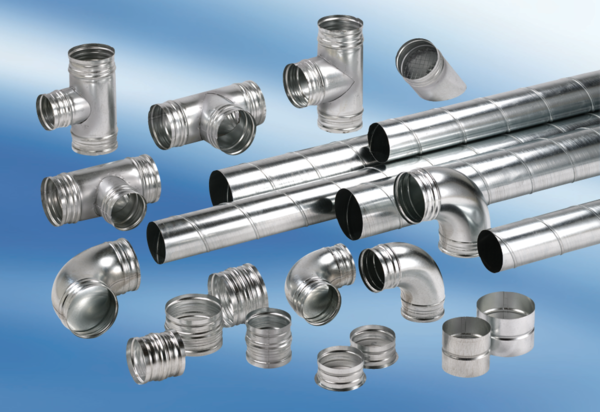 